Der Förderverein der Hansa-Grundschule Berlin e.V.wünscht Euch allen ganz herzlicheinen wunderbaren  Sommer!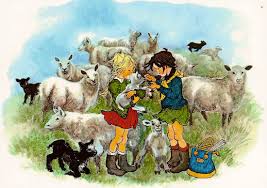 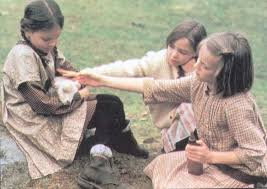 Astrid Lindgren: Die Kinder aus BullerbüGenießt die Sonne, längere Tage, Eure Ferien und die Einschulung !Blumenduft, Pfützenspringen, Eis essen, Grillen und Picknicks.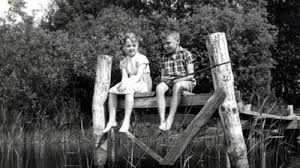 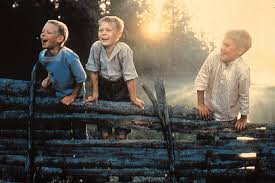 